Easter: Life’s Ultimate Makeover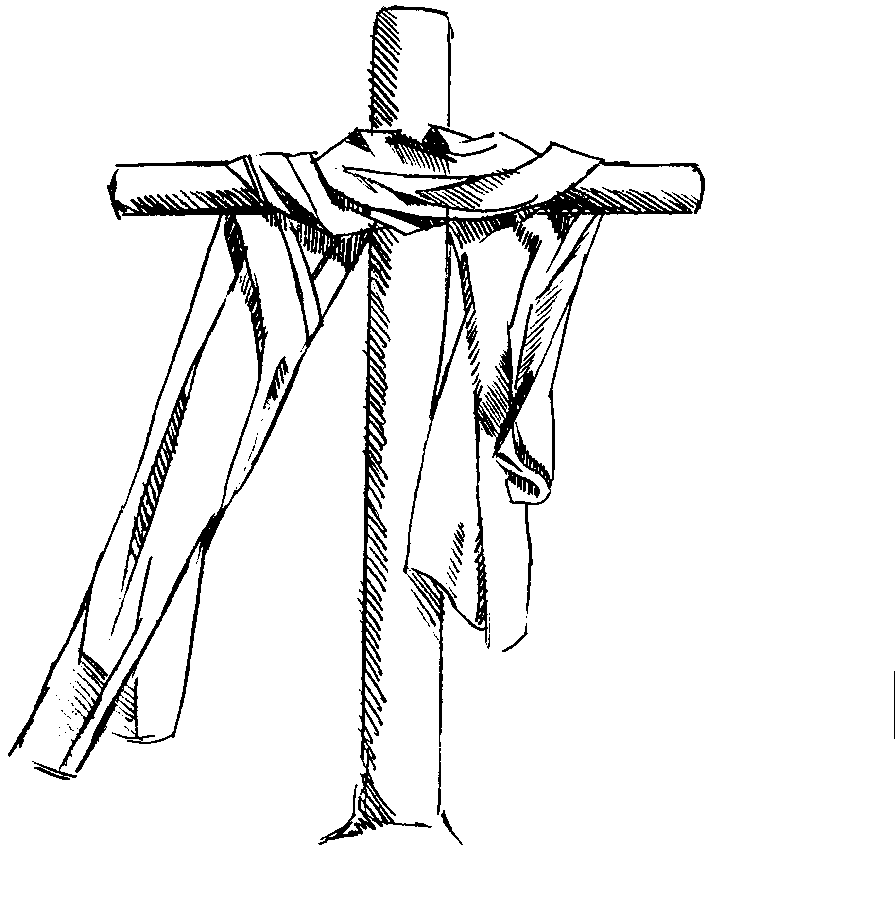 Big Idea: There are 3 facts about Jesus’ death & rising that are essential for us to experience life’s ultimate makeover.I. Jesus’ death-rising is the p______ behind our ultimate makeover A) His death was i_______ of us 1 Corinthians 15:3; Matthew 27:33-35B) His burial was p____ for us 1 Corinthians 15:4a; Matthew 27:57-60C) His resurrection made c_____ p_______ for us 1 Corinthians 15:4bMatthew 28:1-7;Romans 6:9-10; Acts 2:24; Revelation 1:18II. Jesus’ death-rising is the p______ to access ultimate makeover Romans 6; Romans 4:25; 2Corinthians 5:21 A) Jesus’ d_______ can include us Romans 6: 3-4B) Jesus’ r________ can include us 5-6III. We must choose to p___________ in the ultimate makeoverA) Stop living as a s_______ to sin 6b-7; 11-13aB) Start living as a r____________ c______ of God 8-11; 13bRomans 12:1; 2Corinthians 5:20 